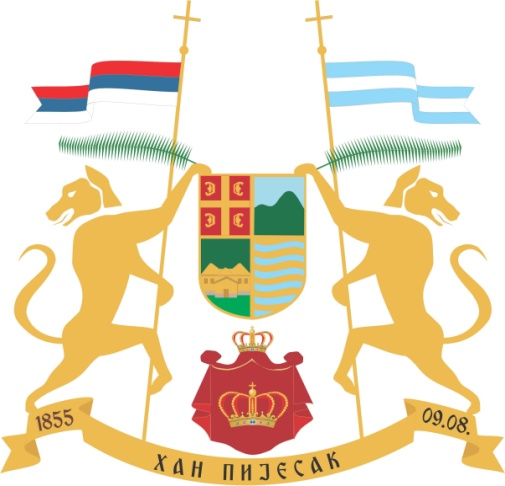 Нa oснoву члана  240. Закона о раду („Службени гласник Републике Српске“ број: 1/16),  члана 12. и 13. Закона о службеницима и намјештеницима у органима јединице локалне самоуправе ( „Службени гласник Републике Српске“број: 97/16)и члана 38. став2. Посебног колективног уговора за запослене у области локалне самоуправе  („Службени гласник Републике Српске“ број: 20/17) Начелник општине Хан Пијесак и Синдикална организација Општинске управе општине Хан Пијесак,    з а к љ у ч и л и  су : Измјене  и допуне Колективног уговора код послодавца за запослене у Oпштинској управи  општине Хан Пијесак                                                                           Члан 1.	У    Колективном   уговору  код послодавца за запослене у Општинској управи  општине Хан Пијесак (у даљем тексту: Колективни уговор) послије члана 4. додаје се нови члан  4а, који гласи:                                                                                 „Члан 4а.               (1) Плата запослених састоји се од основне плате, увећања плате и накнада прописаних Колективним уговором.(2) Плата из става 1. овог члана представља плату прије опорезивања порезом на доходак.(3) Бруто плата је плата увећана за доприносе.(4) У свим елементима који чине плату из става 1. овог члана садржан је порез“.                                                                                Члан 2.Члан 6. мијења се и гласи:„(1) Коефицијент за обрачун основне плате запосленог утврђује се у распонима и разврставају се у  платне групе у зависности од потребног стручног знања, сложености послова, самосталности  у раду и степену одговорности.Страна 2										Број 36(2)  Послови се разврставају у платне групе са следећим коефицијентима за обрачун плате:1) Прва платна група – послови на којима се захтјева стручност неквалификованог радника ……………………………………………………...4,502) Друга платна група- послови на којима се захтјева стручност која се стиче средњим образовањем у трајању од три гдине ...5,40  3) Трећа платна група-послови на којима се захтијева стручност која се стиче средњим образовањем у трајању од четири године: Прво звање: ...………………………………..7,00 Друго звање ………………………………….6,67 Треће звање………………………………….-6,44 4) Четврта платна група-послови на којима се захтијева стручносткоја се стиче специјализацијом на основу стручности средњег образовања ………………………7,20 5) Пета платна група-послови на којима се захтијева стручност која се стиче вишим образовањем или високим образовањем са остварених 180 ЕЦТС бодова или еквивалент: Прво звање …………………………………….8,67 Друго звање …………………………………...8,33 Треће звање…………………………………….8,306) Шеста платна група-послови на извршилачким радним мјестима на којима се захтијева стручност која се стиче високим образовањем у трајању од четири године или високим образовањем са остварених 240 ЕЦТС бодова или еквивалент:Шеф одсјека ……………………………….12,00 Прво звање ……………………………….11,44 Друго звањe …………………………..9,66 Треће звање  ………………………….9,40  Инспектори ………………………….10,78  Комунални полицајци …………...10,787) седма платна група-послови на руководећим радним мјестима на којима се захтијева стручност која се стиче високим образовањем у трајању од четири године или високим образовањем са остварених  240 ЕЦТС бодова или еквивалент ……………..14,78	(3) За обрачун  основне плате запослених у кабинету  начелника општине који немају статус службеника или намјештеника примјењује се коефицијент седме платне групе, уколико имају стручност која се стиче високим образовањем у трајању од четири године или високим образовањем са оставрених 240 ЕЦТС бодова или еквивалент.	(4) Ако запослени из става 3.овог члана немају стручност седме платне групе, за обрачун  основне плате примјењује се коефицијент платне групе у зависности од захтијеваног степена стручне спреме.	(5) Изузетно од става 2.тачка 5.овог  члана коефицијенти за обрачун основне плате запосленог  на руководећем радном мјесту и запосленог из става 3. овог члана, у неразвијеним  и изразито неразвијеним јединицама локалне самоуправе могу се утврдити у складу са коефицијентима утврђеним за шесту платну групу.	(6) Овим Колективним уговором одређују се коефицијенти за свако радно мјесто  у општинској управи у оквиру платних група из става 2.   овог члана, с тим да се за радна мјеста службеника у истој категорији, односно категорији и звању, односно пословима исте сложености за радна мјеста намјештеника, одређује исти коефицијент“.                                                                               Члан 3.Страна 3								Број 36 Члан 7. мијења се и гласи: Коефицијенти за обрачун плата запослених у општинској управи општине Хан-Пијесак утврђују се  и износе:ОДЈЕЉЕЊЕ ЗА ОПШТУ УПРАВУ 1.  Начелник одјељења----------------------------------------------------------------------------------------- -14,782.   Самостални стручни сарадник за борачко-инвалидску заштиту и цивилне жртве рата --- --- 9,403.   Виши стручни сарадни за радне односе, послове координатора за људске       ресурсе и пружање правне помоћи ----------------------------------------------------------------------- 8,674.   Виши стручни сарадник пријемне канцеларије-шеф писарнице ---------------------------------- -8,675.   Стручни сарадник за Мјесне заједнице и архивар ------------------------------------------------------7,006.   Стручни сарадник за грађанска питања-матичар -------------------------------------------------------7,007.   Стручни сарадник за послове економата и доставе поште ---------------------------------------- --6,678.   Стручни сарадник за послове евиденције војних обвезника и послове цивилне        заштите ------------------------------------------------------------------------------------------------------- -7,009.   Стручни сарадник за послове заштите на раду и цивилне заштите ---------------------------------7,0010. Технички секретар --------------------------------------------------------------------------------------------6,1111. Кафе-куварица -------------------------------------------------------------------------------------------------6,1112. Радник на одржавању чистоће -----------------------------------------------------------------------------4,50Одсјек Територијалне ватрогасне јединице Хан-Пијесак1.  Старјешина ТВЈ ----------------------------------------------------------------------------------------------12,002.  Замјеник ТВЈ --------------------------------------------------------------------------------------------------7,563.  Вођа смјене -ватрогасац ------------------------------------------------------------------------------------6,784.  Возач ватрогасац ----------------------------------------------------------------------------------- ----------6,565.  Ватрогасац ---------------------------------------------------------------------------------------------------- 5,89ОДЈЕЊЕЊЕ ЗА ПРИВРЕДУ, ФИНАНСИЈЕ И ДРУШТВЕНЕ ДЈЕЛАТНОСТИ1. Начелник Одјељења ------------------------------------------------------------------------------------------14,782. Самостални стручни сарадник за урбанизам и грађење ----------------------------------- -----------11,443. Самостални стручни сарадник за јавне набавке, локални развој и пројекте ------------------- 12,004. Самостални стручни сарадник за социјалну и дјечију заштиту и образовање ----------------- 11,445. Самостални стручни сарадник за пољопривреду,шумарсто,    водопривреду и екологију-----------------------------------------------------------------------------------11,446. Виши стручни сарадник за стамбене послове, приватно предузетништво и     правни координатор ------------------------------------------------------------------------------  --------- 8,677. Самостални стручни сарадник – психолог --------------------------------------------------------------9,40Одсјек за финансије1. Шеф Одсјека за финансије и трезор ------------------------------------------------------------------------ 12,502. Вишиу стручни сарадник за основна средства и ликвидатор --------------------------------------    8,67Страна 4											Број 363. Стручни сарадник за рачуноводство и трезор --------------------------------------------------------    7,004. Стручни сарадник за финансије, рачуноводство и благајничке послове ---------------  --------- 7,005. Стручни сарадник за унос прихода, потраживања и контролу наплате     непореских прихода ---------------------------------------------------------------------------------------   7,00Одсјек за инспекцијске послове1. Шеф Одсјека за инспекцијске послове -------------------------------------------------------------------12,002. Инспектор за храну и овлаштени здравствени инспектор --------------------------------- ----------10,783. Урбаснистичко-грађевински инспектор ---------------------------------------------------------------- 10,784. Еколошки инспектор -----------------------------------------------------------------------------------------10,785. Тржишни инспектор ------------------------------------------------------------------------------- ----------10,786. Комунални полицајац ---------------------------------------------------------------------------- ---------  10,78СТРУЧНА И ТЕХНИЧКА СЛУЖБА СКУПШТИНЕ И НАЧЕЛНИКА ОПШТИНЕа) Стручна служба1. Секретар Скупштине општине ---------------------------------------------------------------------------   14,782. Самостални стручни сарадник за безбједност особља и објеката --------------------------------      9,403. Виши стручни сарадник за послове администратора информационих технологија----------- 8,33       б) Техничка служба1. Технички секретар начелника општине ------------------------------------------------------- --------      6,112. Технички секретар предсјеника Скупштине општине ------------------------------------- ----------   6,113. Возач путничког возила -------------------------------------------------------------------------- ----------  7,204. Возач теренског возила --------------------------------------------------------------------------------------- 6,785. Портир-радник на улазно-излазној контроли -------------------------------------------------- -------    6,11     	Основна  плата приправника са високим, вишим или средњим образовањем утврђује се и исплаћује  у износу од 80% плате треће, пете или шесте платне  групе из члана 2. став 2. овог Колективног уговора.	Запослени који по налогу непосредног руководиоца раде дуже од пуног радног времена за сваки сат рада имају право на један сат компензујућег радног времена. Вријеме се прерачунава тромјесечно у слободне дане и сате, које су запослени дужни да искористе најкасније у року од шест мјесеци.                                                                            Члан 4.	 У члану  9.  тачка 3) и 6) мијењају  се и гласе: „3) отпремнину приликом одласка запосленог у пензију – у висини три просјечне мјесечне плате након опорезивања, обрачунате запосленом за последњи мјесец прије одласка у пензију,6) трошкове једног топлог оброка за вријеме једног радног дана, као и у случају обављања прековременог рада дужег од три часа дневно- у висини од 0,75% просјечне мјесечне плате након опорезивања у Републици Српској за претходну годину, за сваки радни дан запосленог и“.Страна 5											Број 36                                                                          Члан 5.      	У члану 19. у ставу 1. тачка  од 1) до 7) и  у ставу  4.  тачка  1) и 2) послије ријечи „просјечне плате“ додају се  ријечи „након опорезивања“.                                                                                     Члан 6.	 У члану 22.  у ставу 2 у тачки од 1) до 4) ријечи : „ запосленог исплаћене“ замијењују серијечима : „ након опорезивања исплаћене запосленом“ .У истом члану у  ставу 3. ријечи „исплаћених запосленом“ замијењују се ријечима  „ након опорезивања исплаћене запосленом“.                                                                                         Члан 7.	Овај Колективни уговор ступа на снагу  осмог  дана од дана објављивања у Службеном гласнику општине Хан Пијесак.              ПРЕДСЈЕДНИК 					ПОСЛОДАВАЦСИНДИКАЛНЕ ОРГАНИЗАЦИЈЕ			        НАЧЕЛНИК ОПШТИНЕ            Момирка Поњарац с.р.                                            Владо Остојић, дипл.ек.,с.р____________________________________________________________________________________С А Д Р Ж А Ј АКА НАЧЕЛНИКА ОПШТИНЕИзмјене  и допуне Колективног уговора код послодавца за запослене у Oпштинској управи  општине Хан Пијесак......................................................................................................................1Општина Хан Пијесак Александра Карађорђевића бр. 4Тел: 057 557 108Факс: 057 557 28525. АПРИЛ 2019. ГодинеБРОЈ 36